                                                                                                                                                                                                        О Т К Р Ы Т О Е    А К Ц И О Н Е Р Н О Е     О Б Щ Е С Т В О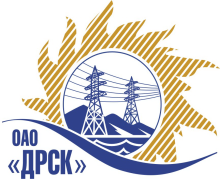 		Протокол выбора победителяг.  Благовещенск, ул. Шевченко, 28ПРЕДМЕТ ЗАКУПКИ:Открытый электронный запрос предложений: «Реконструкция ПС 35 кВ "Безверхово" (замена силового трансформатора) (ПЭС)» для нужд филиала ОАО «ДРСК» «Приморские электрические сети».Закупка проводится согласно ГКПЗ 2014г. раздела 2.2.1 «Услуги ТПиР»  № 1498  на основании указания ОАО «ДРСК» от  13.03.2014 г. № 57.Плановая стоимость закупки:  1 016 949,15  рублей без учета НДС.Форма голосования членов Закупочной комиссии: очно-заочнаяПРИСУТСТВОВАЛИ:	На заседании присутствовали 7 членов Закупочной комиссии 2 уровня. ВОПРОСЫ, ВЫНОСИМЫЕ НА РАССМОТРЕНИЕ ЗАКУПОЧНОЙ КОМИССИИ: О признании предложений соответствующими условиям закупки.О ранжировке предложений Участников закупки.  О проведении переторжкиВыбор победителяРАССМАТРИВАЕМЫЕ ДОКУМЕНТЫ:Протокол вскрытия конвертов от 26.03.2014г. № 205/УТПиР-ВИндивидуальное заключение Скаредина В.А.Индивидуальное заключение Моториной О.А.Индивидуальное заключение Лаптева И.А.ВОПРОС 1 «О признании предложений соответствующими условиям закупки»ОТМЕТИЛИ:Предложения ОАО "ВСЭСС" (Россия, г. Хабаровск, ул. Тихоокеанская, 165, 680042), ООО "ПКЦ "Бреслер" (690091, Приморский край, г. Владивосток, Океанский пр-кт, 15 А, оф. 16) признаются удовлетворяющими по существу условиям закупки. Предлагается принять данные предложения к дальнейшему рассмотрению.ВОПРОС 2 «О ранжировке предложений Участников закупки»ОТМЕТИЛИ:В соответствии с требованиями и условиями, предусмотренными извещением о закупке и Закупочной документацией и с учетом сроков поставки  предлагается ранжировать предложения  следующим образом: ВОПРОС № 3 «О проведении переторжки»ОТМЕТИЛИЗакупочная комиссия приняла решение переторжку не проводить.ВОПРОС № 4 «Выбор победителя»ОТМЕТИЛИНа основании вышеприведенной ранжировки предложений предлагается признать Победителем Закупка № 1498 «Реконструкция ПС 35 кВ "Безверхово" (замена силового трансформатора) (ПЭС)» для нужд филиала ОАО «ДРСК» «Приморские электрические сети» - ОАО "ВСЭСС" (Россия, г. Хабаровск, ул. Тихоокеанская, 165, 680042). Цена: 980 000,00 руб. (цена без НДС). (1 156 400,00 рублей с учетом НДС). Срок начала работ: с момента заключения договора. Срок завершения работ: 30 сентября 2014г. Условия финансирования: Расчет за выполненные работы производится путем перечисления денежных средств на расчетный счет «Подрядчика» или другими формами расчетов, не запрещенных действующим законодательством РФ, в течение 30 дней следующих за месяцем, в котором выполнены работы, после подписания справки о стоимости выполненных работ КС-3. Предложение действительно до 28 мая 2014г.РЕШИЛИ:Признать предложения ОАО "ВСЭСС" (Россия, г. Хабаровск, ул. Тихоокеанская, 165, 680042), ООО "ПКЦ "Бреслер" (690091, Приморский край, г. Владивосток, Океанский пр-кт, 15 А, оф. 16)  удовлетворяющими по существу условиям закупки.Утвердить ранжировку предложений Участников 1 место: ОАО "ВСЭСС" г. Хабаровск;2 место: ООО "ПКЦ "Бреслер" г. Владивосток.Переторжку не проводить.Признать Победителем:Закупка № 1498 «Реконструкция ПС 35 кВ "Безверхово" (замена силового трансформатора) (ПЭС)» для нужд филиала ОАО «ДРСК» «Приморские электрические сети» - ОАО "ВСЭСС" (Россия, г. Хабаровск, ул. Тихоокеанская, 165, 680042). Цена: 980 000,00 руб. (цена без НДС). (1 156 400,00 рублей с учетом НДС). Срок начала работ: с момента заключения договора. Срок завершения работ: 30 сентября 2014г. Условия финансирования: Расчет за выполненные работы производится путем перечисления денежных средств на расчетный счет «Подрядчика» или другими формами расчетов, не запрещенных действующим законодательством РФ, в течение 30 дней следующих за месяцем, в котором выполнены работы, после подписания справки о стоимости выполненных работ КС-3. Предложение действительно до 28 мая 2014г.РЕЗУЛЬТАТЫ ГОЛОСОВАНИЯ КОМИССИИ:Общее количество членов комиссии: 8, из них присутствовали 7 и проголосовали:«За» - __ членов Закупочной комиссии «Против» - ___ членов Закупочной комиссии «Воздержались» - ___ членов Закупочной комиссииДАЛЬНЕВОСТОЧНАЯ РАСПРЕДЕЛИТЕЛЬНАЯ СЕТЕВАЯ КОМПАНИЯУл.Шевченко, 28,   г.Благовещенск,  675000,     РоссияТел: (4162) 397-359; Тел/факс (4162) 397-200, 397-436Телетайп    154147 «МАРС»;         E-mail: doc@drsk.ruОКПО 78900638,    ОГРН  1052800111308,   ИНН/КПП  2801108200/280150001№ 205/УТПиР-ВП    2014 годаМесто в ранжировкеНаименование и адрес участникаЦена заявки и иные существенные условия1 местоОАО "ВСЭСС" (Россия, г. Хабаровск, ул. Тихоокеанская, 165, 680042)Цена: 980 000,00 руб. (цена без НДС)(1 156 400,00 рублей с учетом НДС)Срок начала работ: с момента заключения договора.Срок завершения работ: 30 сентября 2014г.Условия финансирования: Расчет за выполненные работы производится путем перечисления денежных средств на расчетный счет «Подрядчика» или другими формами расчетов, не запрещенных действующим законодательством РФ, в течение 30 дней следующих за месяцем, в котором выполнены работы, после подписания справки о стоимости выполненных работ КС-3.Предложение действительно до 28 мая 2014г.2 местоООО "ПКЦ "Бреслер" (690091, Приморский край, г. Владивосток, Океанский пр-кт, 15 А, оф. 16)Цена: 1 005 000,00 руб. (цена без НДС)Срок начала работ: с 14 апреля 2014г.Срок завершения работ: 30 сентября 2014г.Условия финансирования: Расчет за выполненные работы производится путем перечисления денежных средств на расчетный счет «Подрядчика» или другими формами расчетов, не запрещенных действующим законодательством РФ, в течение 30 дней следующих за месяцем, в котором выполнены работы, после подписания справки о стоимости выполненных работ КС-3.Предложение действительно до 30 июня 2014г.Ответственный секретарь Закупочной комиссии __________________ О.А. Моторина Технический секретарь Закупочной комиссии _________________ К.В. Курганов